ДОГОВОР № _____на поставку товаров г. Новосибирск                                                                                              «___»  __________ 2013 г.  Федеральное  государственное бюджетное образовательное учреждение высшего профессионального образования «Сибирский государственный университет путей сообщения» (СГУПС), именуемое в дальнейшем Заказчик, в лице проректора  Васильева Олега Юрьевича, действующего на основании доверенности № 68 от 24.12.2012г., с одной стороны, и Общество с ограниченной ответственностью «Предприятие «Энерговест»,  именуемое в дальнейшем Поставщик, в лице  директора Шерстенникова Алексея Вениаминовича,  действующего  на основании  Устава, с другой стороны, в результате размещения заказа в соответствии с Федеральным законом от 21.07.2005г. № 94-ФЗ путем проведения открытого аукциона в электронной форме №ЭА-33/0351100001713000056,  на основании протокола подведения итогов открытого аукциона в электронной форме от 23.04.2013г., заключили  путем подписания электронной  подписью гражданско-правовой договор бюджетного учреждения – настоящий договор поставки товаров (далее – договор) о нижеследующем: 1.Предмет договора1.1. По настоящему договору Поставщик принимает на себя обязательства по поставке  товара –оборудование и инструменты для неразрушающего контроля, а Заказчик обязуется принять товар и оплатить его стоимость. 1.2.Поставщик поставляет для института перспективных транспортных технологий и переподготовки кадров (ИПТТ и ПК) Заказчика  оборудование и инструменты для неразрушающего контроля (стандартные образцы, меры, эндоскоп, ультразвуковой преобразователь, паяльная и зарядная станции) – всего двенадцати наименований, перечисленных в спецификации к договору.1.3. Поставляемое оборудование и инструменты для неразрушающего контроля  (далее – товар) должны быть новыми, не ремонтированными, не восстановленными  и выпущены не ранее 2012г.1.4.Наименование, технические и качественные характеристики, цена поставляемого товара приведены в спецификации, являющейся приложением №1 к настоящему договору.2.Цена  договора и порядок оплаты      2.1. Цена договора составляет  383 992,50 рублей (триста восемьдесят три тысячи девятьсот девяносто два рубля 50 копеек), в том числе НДС 18%- 58575,13 рублей.       2.2. Оплата цены договора производится Заказчиком  после поставки и принятия всего объема товара и подписания сторонами товарных накладных, в течение 10-ти банковских дней со дня предоставления Поставщиком документов на оплату (счет, счет-фактура, товарная накладная).       2.3.Цена договора включает в себя:  стоимость поставляемого товара, стоимость упаковки, транспортные расходы, доставку, погрузку и разгрузку на склад Заказчика, расходы по уплате всех необходимых налогов, сборов и пошлин.  2.4. Заказчик производит оплату товара за счет средств федерального бюджета  и внебюджетных источников в безналичном порядке путем перечисления денежных средств на расчетный счет Поставщика. 3. Права и обязанности сторон        3.1. Права и обязанности Поставщика:       3.1.1. Поставщик обязан передать товар Заказчику в соответствии с условиями настоящего договора, предоставить сертификаты соответствия или декларации соответствия, обязательные для данного вида товара, гигиенические сертификаты, санитарно-эпидемиологические заключения в случаях, предусмотренных действующими нормативно-правовыми актами РФ,  и иные документы, подтверждающие качество товара, оформленные в соответствии с законодательством Российской Федерации.        3.1.2. Поставщик обязан поставить товар Заказчику по месту его нахождения собственным транспортом или с привлечением транспорта третьих лиц за свой счет.      3.1.3. Поставщик обязан устранять недостатки товара по количеству и комплектности в течение 10 (десяти) дней с момента заявления о них Заказчиком.      Расходы, связанные с устранением недостатков товаров по количеству и комплектности, несет Поставщик.      3.1.4. Поставщик обязан по требованию Заказчика заменить некачественный товар на товар, соответствующий по качествам условиям настоящего договора.               3.2. Права и обязанности Заказчика:      3.2.1. Заказчик обязан  принять товар и оплатить его стоимость на условиях настоящего договора.       3.2.3. Заказчик вправе получать от Поставщика объяснения, связанные с поставкой товара, обусловленного договором.4. Условия  поставки и приемки товара, гарантии качества товара      4.1. Поставщик обязуется поставить товар на склад Заказчика  в течение 40 (сорока) календарных дней  со дня  заключения договора.       4.2.Поставляемый товар должен быть упакован, упаковка должна иметь ненарушенную защиту от вскрытия, не иметь других повреждений, защищать товар от загрязнения и обеспечивать сохранность товара в течение всего срока службы товара. Упаковка товара (комплектующих товара) должна отвечать требованиям безопасности жизни, здоровья, и охраны окружающей среды, должна иметь необходимые маркировки, наклейки, пломбы, а также дает возможность определить количество содержащегося в ней товара (опись, упаковочные ярлыки или листы).        4.3. При обнаружении несоответствия товара условиям настоящего договора по количеству, комплектности и номенклатуре в момент его передачи, Поставщиком совместно с представителем Заказчика составляется акт о выявленных расхождениях и делается соответствующая отметка в товарной накладной. Составленный таким образом акт является юридическим основанием для предъявления претензий Поставщику.       4.4. Приемка товара по качеству осуществляется Заказчиком в течение 3 (трех) рабочих дней. В случае выявления товара ненадлежащего качества, некомплектности товара, Заказчик уведомляет Поставщика посредством направления письменного, факсимильного сообщения или телеграммы в срок не более 3 (трех) рабочих дней с момента обнаружения недостатков, с обязательным указанием какого рода несоответствия выявлены. В этом случае Поставщик обязан выполнить при получении указанного уведомления одно из следующих действий:направить своего представителя, подтвердив его полномочия, для установления качественных нарушений и составления акта;уполномочить какое-либо третье лицо быть своим представителем при анализе недостатков и уполномочить его подписать акт;принять претензии Заказчика по качеству товаров.         4.5.Если Поставщик в течение 3 (трех) рабочих дней с момента направления уведомления не выполнил действий, указанных в подпунктах А) или B), претензии Заказчика по качеству товара считаются принятыми Поставщиком.          4.6. В случае выявления товара ненадлежащего качества (или комплектности), Поставщик обязан произвести замену некачественного товара на качественный, либо привести товар в надлежащее качество (или укомплектовать товар) в сроки, согласованные сторонами. В этом случае товар считается не отгруженным до подписания акта устранения претензий.         4.7. Документом, подтверждающим факт приемки товара, служит товарная накладная, подписанная уполномоченным представителем Заказчика.         4.8. Поставщик обязан предоставлять Заказчику вместе с товаром следующие документы:товаросопроводительные документы (товарную накладную, счет-фактуру);сертификаты  или декларации соответствиятехнический паспорт товара, сервисная книжка и иные документы, (в случаях, если такое требование установлено действующими нормативными, техническими и правовыми актами РФ).копию документа, подтверждающего страну происхождения поставляемого товарагарантийную документацию (при наличии срока гарантии)инструкцию на русском языке.       4.9. Переход права собственности на поставляемый товар от Поставщика к Заказчику наступает с момента передачи его Заказчику.       4.10. Поставщик устанавливает гарантийный срок на поставляемый товар, совпадающий со сроком гарантии изготовителя, который не может составлять менее 12 месяцев и  начинает исчисляться с момента подписания уполномоченным представителем Заказчика соответствующей товарной накладной.         4.11.Гарантийное обслуживание товара осуществляется силами Поставщика или за его счет без затрат со стороны Заказчика. Запасные части, устанавливаемые на оборудование в течение гарантийного обслуживания, должны быть сертифицированы на совместимость с основным оборудованием производителем основного оборудования.        4.12. При не возможности использования товара, в отношение которого установлен гарантийный срок, по обстоятельствам, зависящим от Поставщика, гарантийный срок не исчисляется до устранения соответствующих обстоятельств Поставщиком. Гарантийный срок продлевается на время, в течение которого товар не могли использовать из-за обнаруженных в нем недостатков.5. Ответственность сторон 5.1. Сторона, не исполнившая или ненадлежащим образом исполнившая свои обязательства по настоящему договору, обязана возместить другой стороне причиненные этим убытки.       5.2. В случае поставки товара ненадлежащего качества или комплектности, и не устранения недостатков в соответствии с п.4.6. настоящего договора, Поставщик выплачивает Заказчику неустойку в размере 0,1 % от стоимости некачественного (или неукомплектованного) товара за каждый день просрочки до момента исполнения обязательств, но не более стоимости самого товара.      5.3.В случае нарушения Поставщиком сроков поставки товара, а также в случае недопоставки товара, Поставщик выплачивает Заказчику неустойку в размере 0,1 % от цены договора за каждый день просрочки до момента исполнения обязательства. Поставщик освобождается от уплаты неустойки, если докажет, что просрочка исполнения указанного обязательства произошла вследствие непреодолимой силы или по вине Заказчика.      5.4.В случае нарушения обязательства, предусмотренного п.2.2 настоящего договора, Заказчик выплачивает Поставщику неустойку в размере одной трехсотой действующей на день уплаты неустойки ставки рефинансирования Центрального банка РФ от суммы платежа за каждый день просрочки до момента исполнения обязательства. Заказчик освобождается от уплаты неустойки, если докажет, что просрочка исполнения указанного обязательства произошла вследствие непреодолимой силы или по вине Исполнителя.       5.5. Возмещение причиненных убытков, уплата неустойки виновной стороной осуществляется  на основании письменной претензии другой стороны.    5.6.Возмещение причиненных убытков и уплата неустойки не освобождает стороны от исполнения своих обязательств по договору в полном объеме.6. Обстоятельства непреодолимой силы      6.1. Ни одна из Сторон не несет ответственность за полное или частичное невыполнение своих обязательств, если это произошло по вине обстоятельств непреодолимой силы, произошедших во время выполнения настоящего договора, таких как: наводнение, пожар, землетрясение и другие природные  явления, а также война, боевые действия, блокады и действия государственных органов власти.   6.2. Сторона, для которой в связи с названными обстоятельствами создалась невозможность выполнения своих обязательств по договору, обязана письменно известить другую сторону об этом в наиболее короткий срок с указанием причин неисполнения.7. Порядок разрешения споров      7.1. Все споры или разногласия, возникающие между сторонами по настоящему  договору  или в связи с ним, разрешаются путем переговоров между сторонами.      7.2.  Любые споры, не урегулированные во внесудебном порядке, разрешаются арбитражным судом Новосибирской области.      7.3. До передачи спора на разрешение арбитражного суда стороны должны принять меры к его урегулированию в претензионном порядке. Претензия должна быть рассмотрена и по ней должен быть дан письменный ответ по существу стороной, которой адресована претензия, в срок не позднее 15 (пятнадцати) календарный дней со дня ее получения.8.Срок действия  договора и прочие условия.     8.1. Договор считается заключенным с момента подписания сторонами электронной версии  договора   и действует до исполнения сторонами своих обязательств.    8.2.  Договора заключается в электронной форме и подписывается сторонами  электронной подписью (ЭП).     8.3.При наличии обоюдного согласия стороны вправе подписать бумажный экземпляр договора, который  подписывается сторонами после подписания сторонами электронного варианта.  8.4. Любые изменения и дополнения к настоящему договору имеют силу только в том случае, если они   оформлены в письменном виде и подписаны обеими сторонами.  8.5.Настоящий  договор  может быть расторгнут только по соглашению сторон или решению суда по основаниям, предусмотренным гражданским законодательством РФ.10.Юридические адреса сторонПриложение №1 к договоруСПЕЦИФИКАЦИЯ  Заказчик                                                                                                                Поставщик_______________ О.Ю.Васильев                                                 ________________А.В.ШерстенниковЭлектронная подпись                                                                     Электронная подписьЗаказчик:ФГБОУ ВПО «Сибирский государственный университет путей сообщения» (СГУПС).Новосибирск,49 ул.Д.Ковальчук д.191, ИНН: 5402113155 КПП 540201001ОКОНХ 92110     ОКПО 01115969Получатель: УФК по Новосибирской области (СГУПС л/с 20516Х3890)БИК 045004001Банк: ГРКЦ ГУ Банка России по Новосибирской обл. г.НовосибирскРасчетный счет   40501810700042000002Проректор СГУПС________________ О.Ю.ВасильевЭлектронная подписьПоставщик:ООО «Предприятие «Энерговест»Юр.адрес:620049  г.Екатеринбург, пер.Автоматики,3 корп.3,оф.3Факт.адрес:620062  г.Екатеринбург, ул.Гагарина,14 оф.409,    а/я10Тел.(343)328-27-48  факс (343)365-57-50ИНН  6660061579     КПП  666001001Расчетный счет 40702810000006577425В Уральском филиале ЗАО «Банк Интеза» г.Екатеринбург  БИК 046577909Корр.счет  30101810000000000909Директор________________ А.В.ШерстенниковЭлектронная подпись№ п/пНаименование продукцииОсновные параметрыКол-во, ед. изм.Цена с НДС, руб.Сумма с НДС, руб.1Комплект стандартных образцов предприятия (СОП) с зарубками по ГОСТ14782-86Стандартные образцы предприятия (СОП) с плоскими угловыми отражателями (зарубками) предназначены  для настройки длительности развертки и чувствительности дефектоскопов при контроле наклонными совмещенными преобразователями листовых изделий.Основные технические характеристики: -материал - низкоуглеродистая сталь-антикоррозийное химическое покрытие;-ширина зарубок - от 1,5 до 2,5мм.-погрешность размеров зарубки ±0,1мм.Комплект поставки:- плоские образцы СОП толщины 4,6,8,10,12,14,16,18,20,22,24 мм по 1шт.- трубные образцы СОП типоразмеры d28х3, d32х4, d38х3, d38х4,5, d42х5, d59х4,5, d60х3, d60х4, d76х5, d76х6, d84х4, d108х4, d108х6, d133х5, d133х10, d133х12, d159х6, d159х8, d176х12 по 1шт. каждого образцаКоличество образцов в комплекте –30шт.Все образцы изготовлены в соответствии с ГОСТ 14782-86 "Контроль неразрушающий. Соединения сварные. Методы ультразвуковые."1 компл. 93150,0093150,002Эндоскоп VOLTCRAFT BS-250XWSD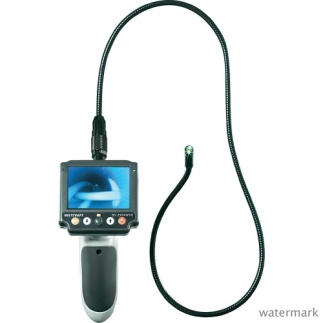 Гибкий оптоволоконный эндоскоп предназначен для визуального контроля объектов, имеющих сложную геометрию и объектов, к которым не возможен прямой доступ.Основные технические характеристики: -диаметр рабочей части 9,8мм.-питание -сетевой блок или аккумулятор-диапазон температур - от-10 до+60С-разрешающая способность объектива –5лин/мм.2 шт.16700,0033400,003Комплект ультразвуковых преобразователей по ГОСТ 26266-90Ультразвуковые преобразователи предназначены для проведения ультразвуковой толщинометрии и дефектоскопии.Тип преобразователей наклонные (10 штук) и прямые(10 штук).Основные технические характеристики наклонных преобразователей: - углы ввода от 40 до 65 градусов-рабочая частота от 1,8 до 5МГц-размер пъезопластин 5±0,5 х 5±0,5мм;- диапазон контроля от 10 до 80мм.Основные технические характеристики прямых преобразователей: -рабочая частота от 1,25 до 5МГц- диапазон контроля от 5 до 200ммВсе ультразвуковые преобразователи изготовлены в соответствии с ГОСТ 26266-90 «Контроль неразрушающий. Преобразователи ультразвуковые. Общие технические требования»20 шт3220,0064400,004Комплект стандартных образцов предприятия  по РД РОСЭК-001-96Стандартные образцы предприятия (СОП) предназначены  для настройки длительности развертки и чувствительности дефектоскопов.Основные технические характеристики: - материал- низкоуглеродистая сталь;- антикоррозийное химическое покрытие;- толщины от 4 до 70мм.-отражатели - зарубка и плоскодонные отверстия.-ширина зарубок - от 1,5 до 2,5мм.-погрешность размеров зарубки +-0,1мм.-диаметры плоскодонных отверстий от 3 до 5мм.Комплект поставки:- образцы с плоскодонными отверстиями: 230х160х60, 70х30х20, 140х70х70,175х105х30 мм по 1 шт каждого образца- образцы плоские с зарубками толщины 4,6,8,10,12,14,16,18мм  по 1шт. каждого образцаКоличество образцов в комплекте - 15шт.Все образцы изготовлены по РД РОСЭК-001-96 "Машины грузоподъемные. Конструкции металлические. Контроль ультразвуковой."1 компл. 77342,5077342,505Образцы шероховатостиКомплект образцов шероховатости по ГОСТ 9378. Образцы воспроизводят металлические поверхности, полученные способом механической обработки (точением). Образцы предназначены для оценки шероховатости поверхности путем сравнения с ними визуально и на ощупь.Технические характеристики образцов:- Размер : 40х40мм- Шероховатость Rz : 10, 20, 30,40,50, 60 Количество образцов в комплекте 6шт.1 компл. 11300,0011300,006Меры твердостиМеры твердости эталонные 2-го разряда по ГОСТ 9031 применяются при поверке приборов для измерения твердости по методам Бринелля (МТБ).Твердость от 100+-25HB до 400+-50HBКоличество образцов в комплекте 3 шт.1 компл. 16560,0016560,007Образец таврового сварного соединенияКомплект образцов таврового сварного соединения по ГОСТ2601-84.Основные характеристики:Толщины сваренных элементов: от 4 до 20мм;Материал - низкоуглеродистая сталь.Катет шва от 4 до .Вид сварного шва - непрерывныйГабариты 100х250х100мм.Все образцы изготовлены по ГОСТ2601-84.Вес 10кг.12 шт.1680,0020160,008Образец нахлесточного сварного соединенияКомплект образцов нахлесточного сварного соединения по ГОСТ2601-84.Основные характеристики:Толщины сваренных элементов: от 4 до 20мм;Материал -низкоуглеродистая сталь.Катет шва от 4 до .Вид сварного шва - непрерывныйГабариты 100х250х40мм.Вес 10кг.Все образцы изготовлены по ГОСТ2601-84.12 шт.1680,0020160,009Образец стыкового сварного соединенияКомплект образцов стыкового сварного соединения по ГОСТ2601-84.Основные характеристики:Толщины сваренных элементов: от 4 до 20мм;Материал -низкоуглеродистая сталь.Катет шва от 4 до .Вид сварного шва - непрерывныйГабариты 100х250х20мм.Вес 10кг.Все образцы изготовлены по ГОСТ2601-84.12 шт.1680,0020160,0010Образец углового сварного соединенияКомплект образцов углового сварного соединения по ГОСТ2601-84.Основные характеристики:Толщины сваренных элементов: от 4 до 20мм;Материал -низкоуглеродистая сталь.Катет шва от 4 до .Вид сварного шва - непрерывныйГабариты 100х150х150мм.Вес 10кг.Все образцы изготовлены по ГОСТ2601-84.12 шт.1680,0020160,0011Паяльная станция Quick BETTER850 ESD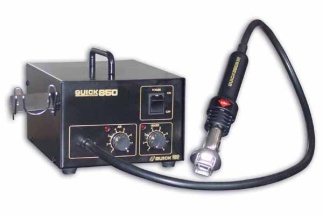 Паяльная станция имеет антистатическое исполнение. Принцип пайки обеспечивает отсутствие соприкосновения с печатной платой и позволяет осуществлять пайку и распайку высокочувствительных компонентов, выполненных в корпусах для поверхностного монтажа, например, QFP, PLCC, SOP, BGA и др. Есть возможность выбора температуры и скорости воздушного потока  на панели станции. Паяльные жала имеют стандартные параметры и могут быть заменены аналогичными жалами других фирм-производителей. При превышении температуры максимально допустимого предела питание станции  отключается и возобновляется только после охлаждения блока. Основные технические характеристики:В комплекте припой и канифоль.1 шт.3445,003445,0012Зарядная станция ACCUM B6ACЗарядная станции с интеллектуальными функциями контроля тока, емкости и температуры предназначена для зарядки:-литий-ионных;-металлогидридных;-никель-кадмиевых;-кислотных аккумуляторов.Напряжения зарядки - 6; 9; 12В.1 шт.3755,003755,00Итого:Итого:Итого:Итого:Итого:383992,50В том числе НДС 18%  В том числе НДС 18%  В том числе НДС 18%  В том числе НДС 18%  В том числе НДС 18%  58575,13